                                                                         Приложение № 1                                                                         УТВЕРЖДЕНЫ                                                                               	             постановлением администрации                                                                      Тужинского муниципального района                                                                      от 16.04.2015№156ПРЕДЕЛЬНО ДОПУСТИМЫЕ ЗНАЧЕНИЯнагрузки на каждую ось транспортного средства в 2015 году                                                                                   (тс)                                                                         Приложение № 2                                                                         УТВЕРЖДЕНЫ                                                                               	              постановлением администрации                                                                      Тужинского муниципального района                                                                      от 16.04.2015  № 156РАЗМЕРЫвозмещения вреда, причиняемого транспортными средствами, за проезд по автомобильным дорогам общего пользования местного значения Тужинского муниципального района в период временного ограничения движения из расчета превышения предельно допустимых значений нагрузки на каждую ось транспортного средства* Расчет размера вреда осуществляется с применением метода математической экстраполяции значений размера вреда при превышении предельно допустимых значений нагрузки на каждую ось транспортного средства.                                                                         Приложение № 3                                                                         УТВЕРЖДЕНО                                                                               	             постановлением администрации                                                                      Тужинского муниципального района                                                                      от 16.04.2015 № 156РАЗРЕШЕНИЕна проезд транспортного средства по дорогам общего пользования местного значения Тужинского муниципального района в период временного ограничения движения в весенний период 2015 годаМарка транспортного средства_________________________Государственный номер транспортного средства__________Владелец транспортного средства_______________________Маршрут транспортного средства_______________________Дата выдачи_________________________________________      Уполномоченное должностное лицо администрации Тужинского муниципального района _____________    ____________                                                                                                                (Ф.И.О)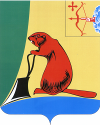 АДМИНИСТРАЦИЯ ТУЖИНСКОГО МУНИЦИПАЛЬНОГО РАЙОНАКИРОВСКОЙ ОБЛАСТИПОСТАНОВЛЕНИЕпгт ТужаО временном ограничении движения транспортных средств по автомобильным дорогам общего пользования местного значения Тужинского муниципального района в весенний период 2015 года        В соответствии с Федеральным законом от 08.11.2007 № 257-ФЗ «Об автомобильных дорогах и о дорожной деятельности в Российской Федерации и о внесении изменений в отдельные законодательные акты Российской Федерации» (в редакции Федерального закона от 22.10.2014 № 311-ФЗ), статьей 14 Федерального закона от 10.12.1995 № 196-ФЗ «О безопасности дорожного движения», на основании постановления Правительства Российской Федерации от 16.11.2009 № 934 «О возмещении вреда, причиняемого транспортными средствами, осуществляемыми перевозки тяжеловесных грузов по автомобильным дорогам Российской Федерации», постановления Правительства Кировской области от 17.03.2015 № 29/137 «О введении временных ограничений движения транспортных средств по автомобильным дорогам общего пользования Кировской области в весенний период 2015 года», в целях обеспечения сохранности автомобильных дорог общего пользования местного значения Тужинского муниципального района (далее- автомобильные дороги) в период возникновения  неблагоприятных  природно-климатических условий в связи  со снижением несущей способности конструктивных элементов автомобильных дорог, вызванных их переувлажнением, администрация Тужинского муниципального района ПОСТАНОВЛЯЕТ:        1. Ввести в весенний период с 20 апреля по 19 мая 2015 года временное ограничение движения транспортных средств с превышением  предельно допустимых нагрузок на ось  транспортного средства по автомобильным дорогам общего пользования местного значения Тужинского муниципального района (далее - временное ограничение движения).        2. Утвердить предельно допустимые значения нагрузки на каждую ось транспортного средства в 2015 году согласно приложению № 1.        3. Утвердить размеры возмещения вреда, причиняемого транспортными средствами, за проезд по автомобильным дорогам в период временного ограничения движения из расчета превышения предельно допустимых значений нагрузки на каждую ось транспортного средства согласно приложению № 2.         4. Утвердить форму разрешения на проезд транспортного средства по дорогам общего пользования местного значения Тужинского муниципального района в период временного ограничения движения в весенний период 2015 года согласно приложению № 3.        5. Движение  транспортных средств по автомобильным дорогам в период временного ограничения, разрешается при наличии специального разрешения, выдаваемого администрацией района.        6. Средства, полученные в качестве платежей в счет возмещения вреда    при пропуске по автомобильным дорогам,  перечисляются  в бюджет муниципального района  по следующим реквизитам:   Расчетный счет 40101810900000010001 в ОТДЕЛЕНИЕ КИРОВ Г.КИРОВ  БИК043304001   ОКТМО  33638151  Код бюджетной классификации 93611109035050000120   «Доходы от эксплуатации и использования имущества автомобильных     дорог, находящихся в собственности муниципальных районов»Получатель  УФК по Кировской области (Администрация    Муниципального образования Тужинский муниципальный район) ИНН 4332001220, КПП 430101001          8. Временное ограничение движения не распространяется на  пассажирские перевозки автобусами; на перевозки пищевых продуктов (продукты в натуральном или переработанном виде, употребляемые человеком в пищу (в том числе продукты детского питания, продукты диетического питания), бутилированная питьевая вода, алкогольная продукция (в том числе пиво), безалкогольные напитки, жевательная резинка, а также продовольственное сырье, пищевые добавки и биологически активные добавки), животных, лекарственных препаратов, топлива (бензин, дизельное топливо), семенного фонда, удобрений, почты и почтовых грузов;на перевозку грузов, необходимых для ликвидации  последствий  стихийных бедствий или иных чрезвычайных  происшествий; на транспортировку дорожно-строительной и дорожно-эксплуатационной техники и материалов, применяемых при проведении аварийно-восстановительных и ремонтных работ на автомобильных дорогах местного значения Тужинского муниципального района.                           9. Рекомендовать        9.1. Тужинскому участку Яранского ДУ-45 (Касьянов А.В.) по согласованию с отделением ГИБДД МО МВД России «Яранский» установить на автомобильных дорогах дорожные знаки и  знаки дополнительной информации, регламентирующие организацию движения транспортных средств при превышении предельно допустимых значений нагрузки на каждую ось транспортного средства.        9.2. Отделению ГИБДД МО МВД России «Яранский»  организовать контроль за ограничением движения транспорта в соответствии с действующим законодательством применительно к нарушителям Правил дорожного движения и виновным в повреждении дорог и дорожных сооружений.        9.3. Руководителям предприятий, организаций, физическим лицам  в срок до 20 апреля 2015 года обеспечить завоз на весенний период необходимого  количества сырья, материалов и оборудования.         9.4. Отделению ГИБДД МО МВД России «Яранский», Тужинскому участку Яранского ДУ-45 в период временного ограничения движения  организовать совместную работу постов ГИБДД, участковых уполномоченных полиции на территории района по обеспечению контроля за движением транспорта по автомобильным дорогам.         9.5. Руководителям органов местного самоуправления поселений района организовать  в весенний период 2015 года на территориях муниципальных образований мероприятия по контролю за сохранностью автомобильных дорог общего пользования местного значения населенных пунктов.       10. Опубликовать настоящее постановление на официальном сайте органов местного самоуправления муниципального образования Тужинский муниципальный район Кировской области, информационном бюллетене органов местного самоуправления Тужинского муниципального района.        11. Настоящее постановление вступает в силу со дня  его официального опубликования.Глава администрации Тужинскогомуниципального района		Е.В. ВидякинаДопустимая нагрузка на каждую ось транспортного средства приДопустимая нагрузка на каждую ось транспортного средства приДопустимая нагрузка на каждую ось транспортного средства приодиночной осидвухосной тележкетележке с тремя и более осямине более 6,0не более 5,0не более 4,0№ 
п/пПревышение предельнодопустимых значений нагрузки на каждую ось транспортного средства (процентов)Размер  вреда   
(рублей на )1До 1052602Свыше 10 до 2077103Свыше 20 до 3077104Свыше 30 до 40109605Свыше 40 до 50151906Свыше 50 до 60212607Свыше 60по отдельному расчету*